Instructions on Page 3.Complete this form to determine if the proposed change or modification results in new applicability of a New Source Performance Standard listed in Table 1.3)	Is there a New Source Performance Standards (NSPS) for a source category which includes the unit(s) you are installing, modifying, or reconstructing?  Yes.  Go to question 4  No.  Done with this Form. Answer “No” to question 3b) on Form CH-03.4)	Complete Question 4a) – 4c) for each new, modified, or reconstructed unit which may be subject to an NSPS following the proposed project. (Copy as necessary.)5)	Did you check “no” in column 4c) for all units in the table in question 4)?  No.	This indicates that NSPS currently applies to all units and there will be no newly applicable NSPS as a result of the proposed project. Answer “no” to question 3b on Form CH-03. Go on to question 11 of this form.  Yes.	Complete the remainder of this form for each unit for which you checked “no” in the last column of the table in question 4.6)	Installing a new unit to which the NSPS will apply?  No.	Go to Question 7).  Yes	Complete Questions 6a) – 6e) for each new unit. (Copy as necessary.)7)	Reconstructing an existing unit to which an NSPS will apply?  No.	Go to Question 8).   Yes	Complete Questions 7a) – 7e) (next page) for each reconstructed unit. (Copy as necessary.)8)	Physical change or modification to an existing unit to which the NSPS might apply?  No	Go to Question 10).  Yes – Complete Question 8a) for each modified unit. (Copy as necessary.)9)	Is there an increase in the hourly emission rate of any of the pollutants regulated by the NSPS?  No.  Go to Question 10).   Yes – Complete Questions 9a) – 9d) for each modified unit. (Copy as necessary.)10)	Check all that apply	If you answered either “yes” or “no” to question 6) and “no” to question 7) and “no” to question 8) or question 9), a major amendment is not needed under Minn. R. 7007.1500, subp. 3a. Answer “no” to Question 3b) on Form CH-03. Another type of permit amendment may still be required.	If you answered “yes” or “no” to question 6), and either “yes” to question 7) or “yes” to questions 8) and 9), this change or modification requires a major amendment under Minn. R. 7007.1500, subp. 3a. Answer “yes” to Question 3b) on Form CH-03.	If you answered “yes” to question 6), 7), or 9), but the total facility potential-to-emit remains below all permit thresholds, review Minn. R. 7007.0250 – 7007.0300 to determine if a permit is needed.11)	Have any incorporated NSPSs been amended since your permit was last issued? This applies even if the units affected by this permit action are not subject to the updated NSPS.	No.	Done with this form.	Yes.	Attach a copy of each applicable subpart of the NSPS, and highlight the applicable requirements in each applicable subpart. Also attach a copy of Subpart A with the applicable portions highlighted. Clearly indicate to which unit(s) the highlighted subparts apply; if the same subpart applies differently to different units, provide separate highlighted copies for those units.Instructions for Form CH-051a)	AQ Facility ID number -- Fill in your Air Quality (AQ) Facility identification (ID) Number (No.). This is the first eight digits of the permit number for all new permits issued under the operating permit program. 1b)	Agency Interest ID number -- Fill in your Agency Interest ID number. This is an ID number assigned to your facility through the Tempo database. If you don’t know this number, leave this line blank.2)	Facility name -- Enter your facility name.3)	Is there a New Source Performance Standard for a source category which includes the unit(s) you are installing, modifying, or reconstructing?  -- If you know or suspect one of the standards listed in Table 1 may apply after your proposed change or modification, you should refer to the applicability section of the 40  pt. 60 subpart and read the requirements to make a final determination. If the answer is “no,” then the answer to question 3b) on Form CH-03 is “no.”4)	Which NSPS? -- For each unit where a New Source Performance Standards (NSPS) may apply after the proposed project, indicate which NSPS will apply, and whether it currently applies (it may currently apply to modified or reconstructed units, it will not currently apply to new units).5)	Did you check “no” in column 4c) for any unit listed? -- If you didn’t check “no” (you checked “yes” in 4c) for every new, modified, or reconstructed unit), this indicates that all of the NSPS that may apply after the project already apply now, prior to the project. If that is the case, then the answer to question 3b) on Form CH-03 is no. If this is not the case, go on with this form for any unit for which “no” was checked in 4c).6)	Installing a new unit to which a New Source Performance Standard (NSPS) will apply? -- If you determine that new equipment will be subject to an NSPS, complete items 6a) – 6e). For 6d), fill in the date of manufacture or the date of installation, whichever date is the trigger event for applicability as specified in the applicable standard. Use Form GI-05B to provide details about the emissions unit (EU), and Form GI-04 to provide details about the stack (SV). Number both the EU and SV consecutively following the last number used for your Title V permit or application for the Title V permit.7)	Reconstructing an existing unit to which an NSPS will apply? -- If you are reconstructing an existing unit, and after the reconstruction it will be subject to an NSPS listed in Table 1 (whether or not it is subject to the NSPS before reconstruction is irrelevant), complete items 7a) – 7e). “Reconstruction” is defined at 40 CFR § 60.15:§ 60.15  Reconstruction(b)	“Reconstruction” means the replacement of components of an existing facility to such an extent that:(1)	The fixed capital cost of the new components exceeds 50 percent of the fixed capital cost that would be required to construct a comparable entirely new facility, and(2)	It is technologically and economically feasible to meet the applicable standards set forth in this part.8)	Making a physical modification or change in the method of operation of an existing unit to which an NSPS may apply? -- If the proposed change or modification involves physically modifying or changing the method of operation of an existing unit which may be subject to the NSPS(s) identified in Question 4), go on to 8a).8a)	For each existing emission unit that is being physically changed (not reconstructed), or for which the method of operation will be changed, determine if there will be an increase in hourly emissions. Whether or not there is an increase under NSPS is determined by comparing the maximum hourly emission after the change to the maximum hourly emission before the change. When doing the calculations, do not take air pollution control equipment into account except as required by the NSPS or as allowed by Minn. R 7007.1200. The MPCA has some calculation methods that may be useful; they are available from the MPCA website (https://www.pca.state.mn.us/business-with-us/calculating-emissions).9)	Is there an increase in the hourly emission rate of any of the pollutants regulated by the NSPS? -- A “modification” under NSPS generally defined as “any physical or operations change to an existing facility which results in an increase in the emission rate to the atmosphere of any pollutant to which a standard applies… ” (40  § 60.14). The emission rate of interest is the hourly rate. If you determine that the change is a “modification” under 40  § 60.14, complete items 9a) – 9d).10)	Check the appropriate box showing what permitting requirements the above questions have established.If you answered “no” to questions 7) and either 8) or 9), which would indicate that the change does not involve reconstruction or physically modifying or changing the method of operation of an existing unit, with an emission increase of pollutants regulated by the standard indicated in question 4), then the change does not require a major amendment under Minn. R. 7007.1500, subp. 3a, and you can answer “no” to question 3b) on Form CH-03. The change may still require a major amendment or another type of amendment, just not under Minn. R. 7007.1500, subp. 3a.If you answered “yes” to question 7) or to questions 8) and 9), indicating that you are reconstructing or modifying an existing unit as defined at 40 CFR § 60.14 or 60.15, this means a major amendment is needed under Minn. R. 7007.1500, subp. 3a, and you should answer “yes” to question 3b) on Form CH-03. If you have previously determined that the potential to emit from this facility is below permitting thresholds, and will remain below permitting thresholds following this change, you need only provide information about the unit that becomes subject to the NSPS, and you may qualify for Registration Permit Option A. A rule change effective in early June 2004 allows that if the only reason a permit is needed is because a unit or units are subject to an NSPS, but the only applicable parts of the NSPS are recordkeeping requirements, then the source may not require a permit. Review Minn. R. 7007.0250 and 7007.0300.Table 1Standards of Performance for New Stationary Sources* According to Minn. R. 7007.0300, subp. 1(B), "notwithstanding parts 7007.0200 and 7007.0250, any stationary source that would be covered by a permit solely because it is subject to one or more of the following new source performance standards" are not required to obtain a permit under parts 7007.0100 to 7007.1850.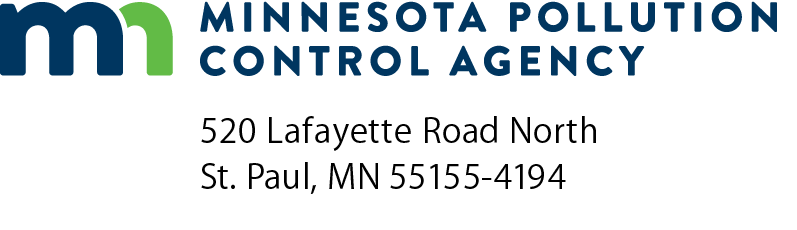 CH-05Applicability of NSPSAir Quality Permit ProgramDoc Type: Permit Application1a)	AQ Facility ID number:1a)	AQ Facility ID number:1b)  Agency Interest ID number:2)	Facility name:4a)Unit4b)NSPS Subpart(s) that may apply after project4c)Do all of the NSPS listed in column 4b) for the unit listed in column 4a) currently apply (prior to the proposed project)? If this is a new unit, the answer is “no.”4c)Do all of the NSPS listed in column 4b) for the unit listed in column 4a) currently apply (prior to the proposed project)? If this is a new unit, the answer is “no.” Yes – done with this unit No  Yes – done with this unit No  Yes – done with this unit No  Yes – done with this unit No  Yes – done with this unit No 6a)	Emission Unit Number:6b)	Emission Unit/Equipment Description:6c)	Stack/Vent Number:6d)	Date of Equipment Manufacture or Installation:6d)	Date of Equipment Manufacture or Installation:(mm/dd/yyyy)6e)	Attach a copy of the applicable 40 CFR pt. 60 subpart, and subpart A, with the applicable sections highlighted. Use Form CD-01 to document the proposed methods of compliance.6e)	Attach a copy of the applicable 40 CFR pt. 60 subpart, and subpart A, with the applicable sections highlighted. Use Form CD-01 to document the proposed methods of compliance.6e)	Attach a copy of the applicable 40 CFR pt. 60 subpart, and subpart A, with the applicable sections highlighted. Use Form CD-01 to document the proposed methods of compliance.6e)	Attach a copy of the applicable 40 CFR pt. 60 subpart, and subpart A, with the applicable sections highlighted. Use Form CD-01 to document the proposed methods of compliance.7a)	Emission Unit Number:7b)	Emission Unit/Equipment Description:7c)	Stack/Vent Number:7d)	Date of Reconstruction (expected):(mm/dd/yyyy)7e)	Attach a copy of the applicable 40 CFR pt. 60 subpart, and subpart A, with the applicable sections highlighted. Use Form CD-01 to document the proposed methods of compliance.7e)	Attach a copy of the applicable 40 CFR pt. 60 subpart, and subpart A, with the applicable sections highlighted. Use Form CD-01 to document the proposed methods of compliance.7e)	Attach a copy of the applicable 40 CFR pt. 60 subpart, and subpart A, with the applicable sections highlighted. Use Form CD-01 to document the proposed methods of compliance.8a)	Emission Unit ID No.:Pollutant(s) regulated by the NSPSEmission Rate after change (lb/hr)Emission Rate before change (lb/hr)Change in Emission Rate (lb/hr)  PM  PM10  PM2.5  NOX  SO2  CO  VOC  Lead9b)	Emission Unit/Equipment Description9b)	Emission Unit/Equipment Description9b)	Stack/Vent Number9b)	Stack/Vent Number9c)	Date of Modification (expected)(mm/dd/yyyy)9d)	Attach a copy of the applicable 40 CFR pt. 60 subpart, and subpart A, with the applicable sections highlighted. Use Form CD-01 to document the proposed methods of compliance.9d)	Attach a copy of the applicable 40 CFR pt. 60 subpart, and subpart A, with the applicable sections highlighted. Use Form CD-01 to document the proposed methods of compliance.9d)	Attach a copy of the applicable 40 CFR pt. 60 subpart, and subpart A, with the applicable sections highlighted. Use Form CD-01 to document the proposed methods of compliance.9d)	Attach a copy of the applicable 40 CFR pt. 60 subpart, and subpart A, with the applicable sections highlighted. Use Form CD-01 to document the proposed methods of compliance.Performance standards promulgated as of December 2012Performance standards promulgated as of December 2012Performance standards promulgated as of December 2012Source categories subject to federal 
performance standards40  60 SubpartEffective date constructed, modified or reconstructedFossil-Fuel Fired Steam Generators >250 MMBtuDAfter:  Electric Utility Steam Generators >250 MMBtuDaAfter:  Industrial-Commercial-Institutional Steam Generators >100 MMBtuDbAfter:  Small Industrial-Commercial-Institutional Steam Generators >10 MMBtu but <100 MMBtuDc*After:  Coal-Fired Electric Steam Generating Units (Hg Budget units)HHHHvaries (applies to any unit serving a generator ≥ 25 MWe on or after )Solid Waste IncineratorsE, CCCC, DDDD, EEEE, FFFFvariesHospital/Medical/Infectious Waste IncineratorsEc, CeInitial ConstructionMunicipal Waste CombustorsCb, Ea, Eb, AAAA, BBBBvariesPortland Cement PlantsFAfter:  Nitric Acid PlantsG, GaAfter:  Sulfuric Acid PlantsH, CdInitial ConstructionAsphalt Concrete PlantsIAfter:  Petroleum RefineriesJ, JaAfter:  Storage Vessels for Petroleum LiquidsK, KaAfter:  Volatile Organic Liquid Storage Vessels (Including Petroleum Liquids)Kb*After:  Secondary Lead SmeltersLAfter:  Secondary Brass and Bronze Production PlantsMAfter:  Oxygen Process FurnacesNAfter:  Oxygen Process Steelmaking FacilitiesNAAfter:  Sewage Treatment PlantsOAfter:  Primary Copper SmeltersPAfter:  Primary Zinc SmeltersQAfter:  Primary Lead SmeltersRAfter:  Primary Aluminum Reduction PlantsSAfter:  Phosphate Fertilizer IndustryT,U,V,W,XAfter:  Coal Preparation PlantsYAfter:  Ferroalloy Production FacilitiesZAfter:  Steel PlantsAA, AAAAfter:   Kraft Pulp MillsBBAfter:  Glass Manufacturing PlantsCCAfter:  Grain ElevatorsDDAfter:  Surface Coating of Metal FurnitureEEAfter:  Stationary Gas TurbinesGG, KKKKAfter:  Lime Manufacturing PlantsHHAfter:  Lead-Acid  Manufacturing PlantsKKAfter:  Metallic Mineral Processing PlantsLLAfter:  Automobile and Light-Duty Truck Surface Coating OperationsMMAfter:  Phosphate Rock PlantsNNAfter:  Ammonium Sulfate ManufacturePPAfter:  Graphic Arts Industry:  Publication Rotogravure PrintingQQAfter:  Pressure Sensitive Tape and Label Surface Coating OperationsRRAfter:  Industrial Surface Coating:  Large AppliancesSSAfter:  Metal Coil Surface CoatingTTAfter:  Asphalt Processing and Asphalt Roofing ManufactureUUAfter:  Equipment Leaks of VOC in the Synthetic Organic Chemicals Manufacturing IndustryVV, VVaAfter:  Beverage Can Surface Coating IndustryWWAfter:  Bulk Gasoline TerminalsXXAfter:  New Residential Wood Heaters *AAAAfter:  Rubber Tire Manufacturing IndustryBBBAfter:  VOC Emissions from the Polymer Manufacturing IndustryAfter:  Flexible Vinyl and Urethane Coating and PrintingFFFAfter:  Equipment Leaks of VOC in Petroleum RefineriesGGG, GGGaAfter:  Synthetic Fiber Production FacilitiesHHHAfter:  VOC Emissions from the Synthetic Organic Chemical Manufacturing Industry Air Oxidation Unit ProcessesAfter:  Petroleum Dry CleanersJJJ*After:  Onshore Natural Gas Processing:  VOC Equipment Leaks and SO2 EmissionsKKK, After:  VOC Emissions from Synthetic Organic Chemical Manufacturing Industry Distillation OperationsAfter:  Nonmetallic Mineral Processing Plants (Including Sand and Gravel Processing)OOOAfter:  Wool Fiberglass Insulation Manufacturing PlantsAfter:  VOC Emissions from Petroleum Refinery Wastewater SystemsAfter:  VOC Emissions from the Synthetic Organic Chemical Manufacturing Industry (SOCMI) Reactor ProcessesRRRAfter:  Magnetic Tape Coating FacilitiesAfter:  Industrial Surface Coating:  Surface Coating of Plastic Parts for Business MachinesTTTAfter:  Calciners and Dryers in Mineral IndustriesUUUAfter:  Polymeric Coating of Supporting Substrates FacilitiesVVVAfter:  Municipal Solid Waste Landfills, CcInitial ConstructionStationary Compression Ignition Internal Combustion EnginesIIII*After: Stationary Spark Ignition Internal Combustion Engines JJJJ*After: Crude Oil and Natural Gas Production, Transmission, and DistributionOOOOAfter: 08/23/11